Linia Maestro i parówki Na Dzień Dobry w RMF FM!Zapraszamy do wzięcia udziału w konkursie na stronie radia RMF FM i do słuchania - do wygrania atrakcyjne nagrody o wartości 500 zł!KONKURS: http://www.rmf.fm/f/henryk-kania.htmlZapraszamy do zabawy :)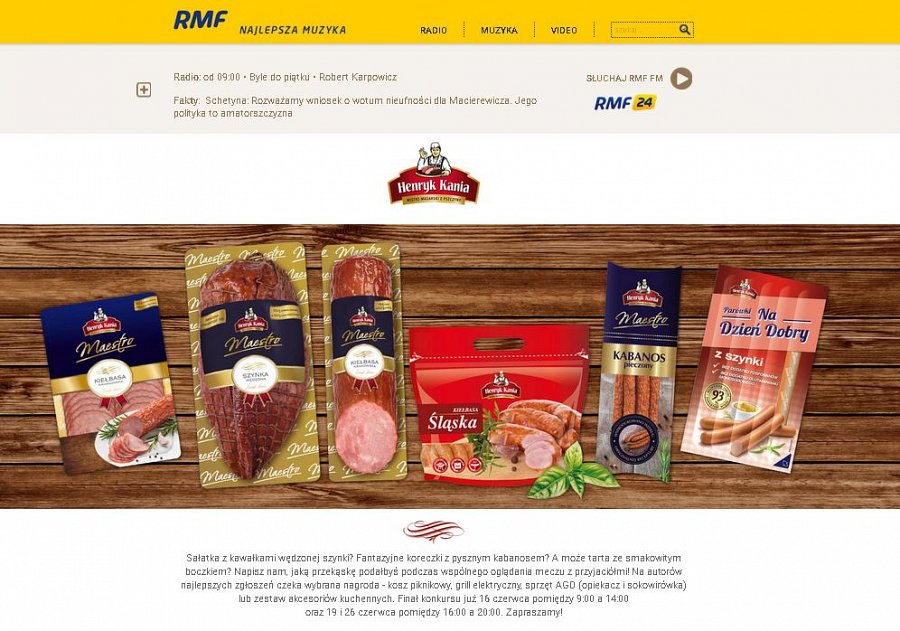 